 СОВЕТ  ДЕПУТАТОВ СЕЛЬСКОГО  ПОСЕЛЕНИЯ ПЕТРОВСКИЙ  СЕЛЬСОВЕТ Добринского муниципального района   Липецкой  областиРоссийской Федерации12-я  сессия  V созываР Е Ш Е Н И Е01.08.2016г.                            п.свх. Петровский                                  №  29–рсО внесении изменений в Положение  «О бюджетном процессе в сельском поселении Петровский сельсовет Добринского муниципального района Липецкой области»         Рассмотрев  Протест Прокуратуры Добринского района  от 17.06.2016г. № 82-2016,  руководствуясь  Федеральным законом от 02.06.2016 года № 158-ФЗ « О приостановлении действия отдельных положений  Бюджетного кодекса Российской Федерации и внесении изменений в отдельные законодательные акты Российской Федерации», Федеральным законом от 30.03.2016 года № 71-ФЗ «О приостановлении действия абзаца четвертого пункта 2 статьи 179 Бюджетного кодекса Российской Федерации», учитывая решение постоянной комиссии по экономике, бюджету, муниципальной собственности и социальным вопросам, Совет депутатов сельского поселения Петровский сельсоветРЕШИЛ:1. Принять изменения в Положение  «О бюджетном процессе в сельском поселении Петровский сельсовет Добринского муниципального района Липецкой области» ( принятое решением № 22-рс от 27.10.2010г. ( с изменениями и дополнениями) (прилагается).2. Направить указанный нормативно-правовой акт главе сельского поселения для подписания и официального обнародования.3. Настоящее решение вступает в силу со дня его официального обнародования.Председатель Совета депутатовсельского поселенияПетровский сельсовет                                                     С.Н.Колгин Приняты                                                          решением Совета депутатовсельского поселенияПетровский сельсовет № 29 -рс    от 01.08.2016г.Изменения в Положение  «О бюджетном процессе в сельском поселении Петровский сельсовет Добринского муниципального района Липецкой области»П.п. 2 статьи 15, п.3 статьи 39 приостановить до 1 января 2017 года.Глава сельского поселенияПетровский сельсовет                                              С.Н. Колгин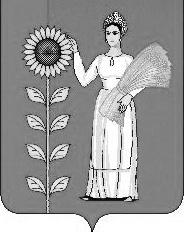 